 Resumen EjecutivoEl resumen ejecutivo de esta sección se refiere a la tabla 1. El resumen ejecutivo debe ser autosuficiente para conocer la propuesta del proyecto y las generalidades de la solicitud, debe estar redactado de manera comprensible y no debe exceder una (1) página. Suprima este texto al momento de imprimir o presentar la versión final del documento. El formato de letra cursiva empleado en las indicaciones de cada sección debe convertirse a presentación normal en la versión final del documento. Tabla 1 Resumen Ejecutivo del Perfil Técnico .Antecedentes Generales  En este apartado debe entregar la información que permita una valorización general del estatus de la zona donde se realizarán las actividades desde el punto de vista geológico, ambiental y social; finalmente los antecedentes legales en caso de aplicar. Los antecédetenos se refieren a la Tabla 2. Suprima este texto al momento de imprimir o presentar la versión final del documento. El formato de letra cursiva empleado en las indicaciones de cada sección debe convertirse a presentación normal en la versión final del documento.Tabla 2 Antecedentes generales Descripción del ProyectoEn este apartado se debe describir en que consiste el proyecto, los objetivos, alcances del mismos y finalmente el estado actual del sitio a intervenir. Suprima este texto al momento de imprimir o presentar la versión final del documento. El formato de letra cursiva empleado en las indicaciones de cada sección debe convertirse a presentación normal al momento de presentar la versión final del documento.Descripción de los tramos a intervenir En este apartado debe ingresar la ubicación geográfica del proyecto con sus coordenadas del polígono en el sistema Geodésico UTM NAD 27-Central. Tabla 3 Localización de los tramosBatimetría del tramo a desazolvar En este apartado debe describir la vista longitudinal de la situación actual del tramo. Estos datos deben ser presentados gráficamente en un mapa (o mapas, según aplique) en los anexos del perfil. Para este apartado, los formatos y metodologías son de libre uso por el solicitante.Suprima este texto al momento de imprimir o presentar la versión final del documento. El formato de letra cursiva empleado en las indicaciones de cada sección debe convertirse a presentación normal al momento de presentar la versión final del documento.Perfil Proyectado del tramo En este apartado el solicitante deberá de detallar las condiciones idóneas a las que se quiere llegar una vez finalizadas las obras de limpieza en el tramo y corrección del cauce. Para este apartado, los formatos y metodologías son de libre uso por el solicitante. Estos datos deben ser presentados gráficamente en un mapa (o mapas, según aplique) en los anexos del perfil.Suprima este texto al momento de imprimir o presentar la versión final del documento. El formato de letra cursiva empleado en las indicaciones de cada sección debe convertirse a presentación normal al momento de presentar la versión final del documento.Obras a ejecutar en el tramoEn este apartado debe ingresar cada una de las obras a ejecutar en el tramo solicitado si las mismas serán gaviones, espigones, canalizaciones, corrección del cauce. Para este apartado, los formatos y metodologías son de libre uso por el solicitante. *Estos datos deben ser presentados gráficamente en un mapa (o mapas, según aplique) en los anexos del perfil.Suprima este texto al momento de imprimir o presentar la versión final del documento. El formato de letra cursiva empleado en las indicaciones de cada sección debe convertirse a presentación normal al momento de presentar la versión final del documento.Cálculo de volumen (a remover y excedente)En este apartado indique la cantidad que será removida y su excedente. Para este apartado, los formatos y metodologías son de libre uso por el solicitante. *Estos datos deben ser presentados gráficamente en un mapa (o mapas, según aplique) en los anexos del perfil.Suprima este texto al momento de imprimir o presentar la versión final del documento. El formato de letra cursiva empleado en las indicaciones de cada sección debe convertirse a presentación normal al momento de presentar la versión final del documento.Cronograma de EjecuciónEn este apartado debe ingresar el tiempo de duración de las obras a desarrollar. Tabla No. 4 Duración de las Obras*Agregar tantas filas como sean necesarias para completar la información.Descripción de la Maquinaria y Equipo a utilizar en la extracción.En este apartado debe ingresar la descripción de la maquinaria y equipo a utilizar.  Tabla No. 5 Maquinaria a Utilizar*Agregar tantas filas como sean necesarias para completar la información.Descripción del Medio Biofísico Tipo de EcosistemaEn este espacio debe ingresar una descripción del ecosistema del área a solicitar, si existen fuentes de agua cercanas al sitio de extracción. Suprima este texto al momento de imprimir o presentar la versión final del documento. El formato de letra cursiva empleado en las indicaciones de cada sección debe convertirse a presentación normal al momento de presentar la versión final del documentoDescripción de la Flora y Fauna Existente En este espacio debe ingresar una descripción de la Flora y Fauna Existente del área solicitada. Suprima este texto al momento de imprimir o presentar la versión final del documento. El formato de letra cursiva empleado en las indicaciones de cada sección debe convertirse a presentación normal al momento de presentar la versión final del documentoEstructuras Existentes En este espacio debe ingresar una descripción de las estructuras existentes en el área solicitada, como ser carreteras, puentes, cajas puentes, sistemas de irrigación, tendido eléctrico, vados, estructuras de control de inundaciones, etc. Suprima este texto al momento de imprimir o presentar la versión final del documento. El formato de letra cursiva empleado en las indicaciones de cada sección debe convertirse a presentación normal al momento de presentar la versión final del documentoComunidades en la zona cercana al proyectoEn este espacio debe ingresar una descripción y acceso de la(s) comunidad (es) cercana (s) al área donde se sitúa el banco de material. Suprima este texto al momento de imprimir o presentar la versión final del documento. El formato de letra cursiva empleado en las indicaciones de cada sección debe convertirse a presentación normal al momento de presentar la versión final del documento.Descripción de las Actividades Ambientales Impactos Ambientales y Medidas de MitigaciónEn este espacio debe ingresar una descripción de los impactos ambientales, su medida de mitigación indicando cantidades, responsables y costos. Suprima este texto al momento de imprimir o presentar la versión final del documento. El formato de letra cursiva empleado en las indicaciones de cada sección debe convertirse a presentación normal al momento de presentar la versión final del documento.Tabla No. 7 Medidas de Mitigación*Agregar tantas filas como sean necesarias para completar la información.Uso del Material ExcedenteEn este espacio debe describir el uso que se le dará al material excedente al área solicitada, en caso de que sea utilizado para el desarrollo de una obra pública deberá cumplir con los requisitos correspondientes.Así mismo se debe de tomar en cuenta que el material excedente debe de ser donado a la municipalidad correspondiente mediante nota del ente gubernamental que explotó el banco. Se debe considerar lo dispuesto en el artículo 65 de la Ley de Minería. Suprima este texto al momento de imprimir o presentar la versión final del documento. El formato de letra cursiva empleado en las indicaciones de cada sección debe convertirse a presentación normal al momento de presentar la versión final del documento.AnexosEn este apartado debe señalar los documentos o soportes que son anexados al documento principal:Suprima este texto al momento de imprimir o presentar la versión final del documento. El formato de letra cursiva empleado en las indicaciones de cada sección debe convertirse a presentación normal al momento de presentar la versión final del documento.Mapa de Ubicación de las obrasMapas batimétricos (estado actual, proyectado)Perfiles del diseño final del área a ser intervenidaOtros datos topográficos y modelos de relieve. Resumen ejecutivo1.1 Datos generales del responsable de elaborar el Perfil técnicoEn este apartado se debe dar información sobre el/los profesionales/consultores/ empresas encargadas de elaborar el documento. Nombre y datos generales, indicando domicilio, teléfono y correo electrónico.1.2 Datos generales del responsable de ejecutar las obrasEn este apartado se debe dar información sobre el/los profesionales/consultores/ empresas encargadas de ejecutar el Perfil técnico. Este apartado debe registrarse aun cuando los profesionales de elaborar el plan sean los mismos responsables de ejecutarlo. Nombre y datos generales, indicando domicilio, teléfono y correo electrónico. 1.3 Objetivo del ProyectoEn este apartado debe justificar la solicitud. 1.4 Tipo de estructura hidráulica natural o artificial/cuenca fluvial a tratar  Conforme al tipo de obra a realizar indique las estructuras o cuentas a intervenir (según aplique).  1.5 Cantidad de empleo a generarIndique la cantidad de empleos directos e indirectos que generará la actividad:Empleos Directos:Empleos Indirectos:1.6 Ubicación del proyecto  Ubicación geográfica que indique el departamento, municipio, aldea, caserío donde se realizarán las actividades1.7 Longitud del tramo corregir (m, km, m²,km²)Indique el tramo a intervenir (si aplica). 1.8 Cantidad de días de duración del proyectoIndique la duración total del proyecto en trimestres/año. 1.9 Periodo de cierreConsiderando la ejecución de las labores, indique una fecha probable meses para realizar el cierre del proyecto. 2.0 Costo del proyectoEs un dato en lempiras correspondiente al costo total del proyecto.  AntecedenteEn caso de documentos, indicar el tipo de documento [mismo que deberá anexarse]Geológicos/minerosi..ii..iii..Ambientalesi..ii..iii..Socialesi..ii..iii..Legalesi..ii..iii..No. De Banco/Sitio Nombre del sitio/bancoUbicación del sitio (s) en Coordenadas Universales Transversales Mercator (UTM) en el sistema NAD 27.Ubicación del sitio (s) en Coordenadas Universales Transversales Mercator (UTM) en el sistema NAD 27.Ubicación del sitio (s) en Coordenadas Universales Transversales Mercator (UTM) en el sistema NAD 27.1VérticeLatitudLongitud1111*Agregar tantas filas como sean necesarias para completar la información.2VérticeLatitudLongitud*Agregar tantas filas como sean necesarias para completar la información.2*Agregar tantas filas como sean necesarias para completar la información.2*Agregar tantas filas como sean necesarias para completar la información.2*Agregar tantas filas como sean necesarias para completar la información.2No.Obras a DesarrollarFecha de InicioFecha de FinalizaciónDuración (meses)12No.Maquinaria a UtilizarEspecificaciones técnicas(Capacidad de la maquinaria)123*Agregar tantas filas como sean necesarias para completar la información.Tabla No. 6 Equipo a Utilizar*Agregar tantas filas como sean necesarias para completar la información.Tabla No. 6 Equipo a Utilizar*Agregar tantas filas como sean necesarias para completar la información.Tabla No. 6 Equipo a UtilizarNo.Equipo a UtilizarEspecificaciones técnicas(Capacidad de equipo)123No.Impacto AmbientalMedida de MitigaciónCantidadResponsableCosto123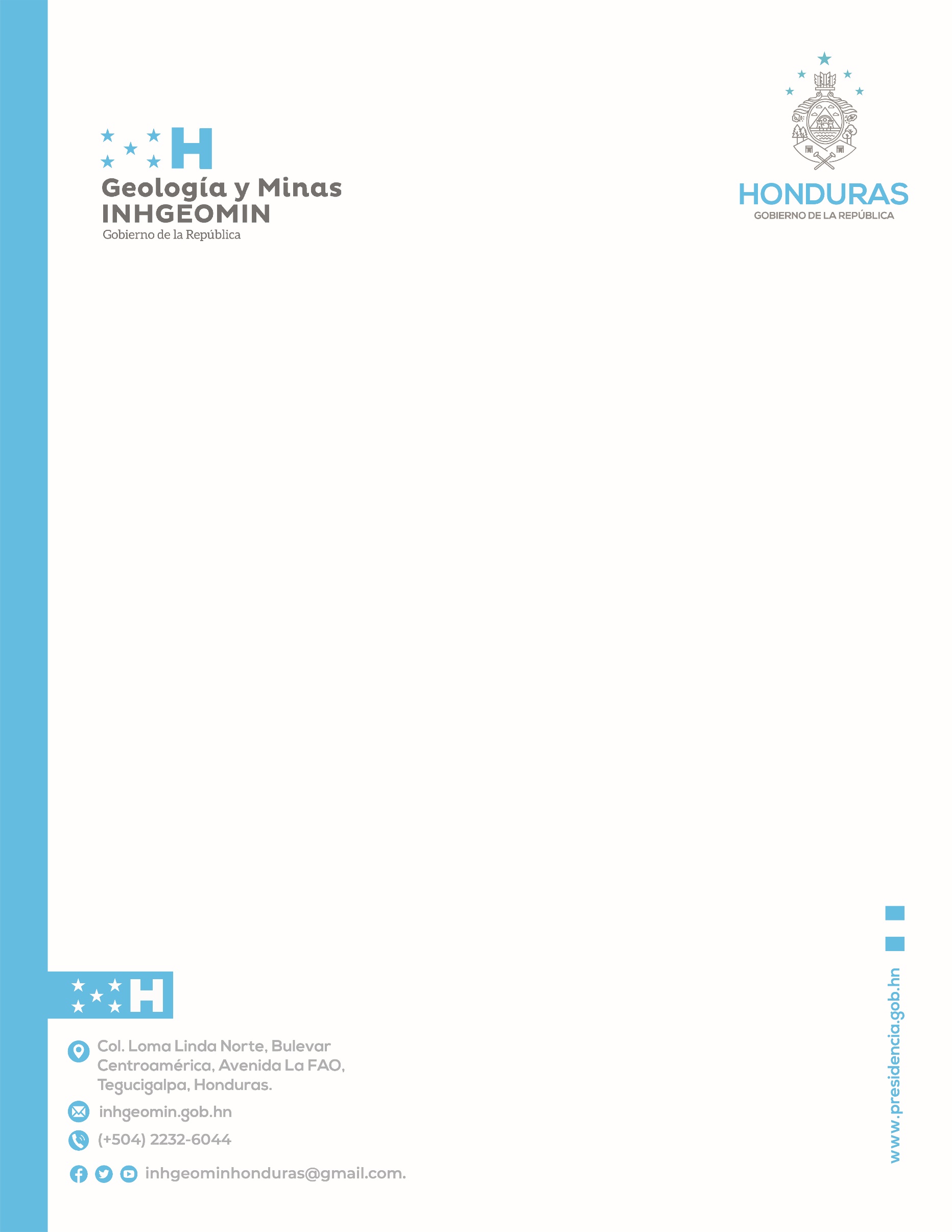 